Supplementary MaterialsTable S1. Dynamic parameters calculated by the modified Gompertz model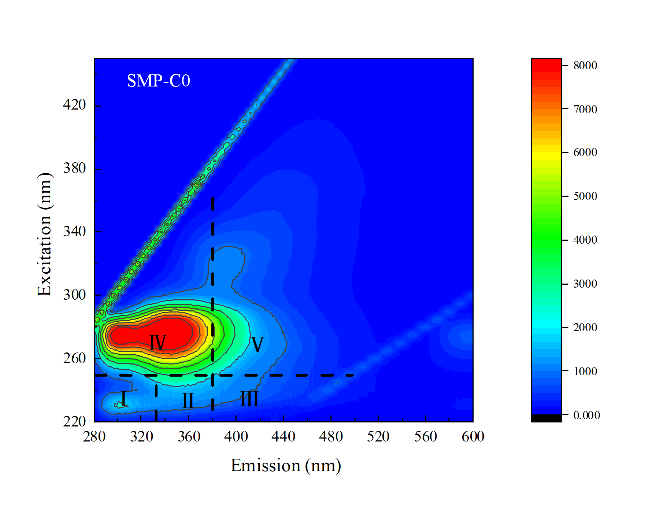 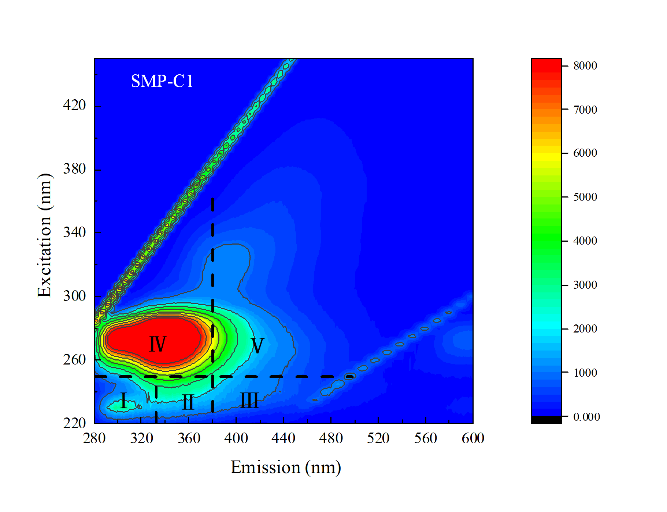 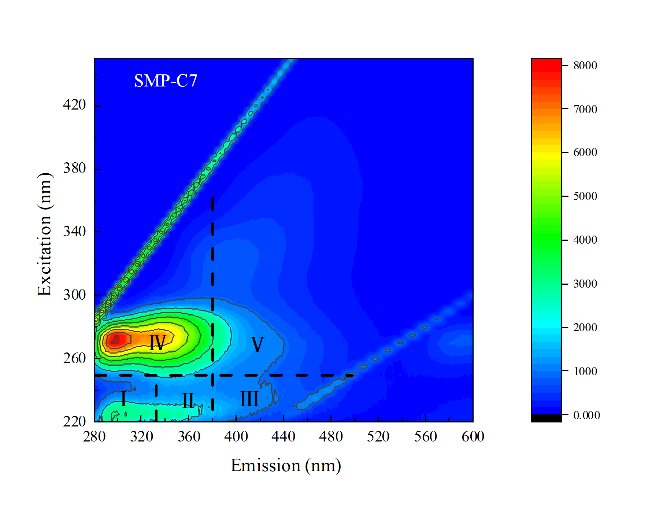 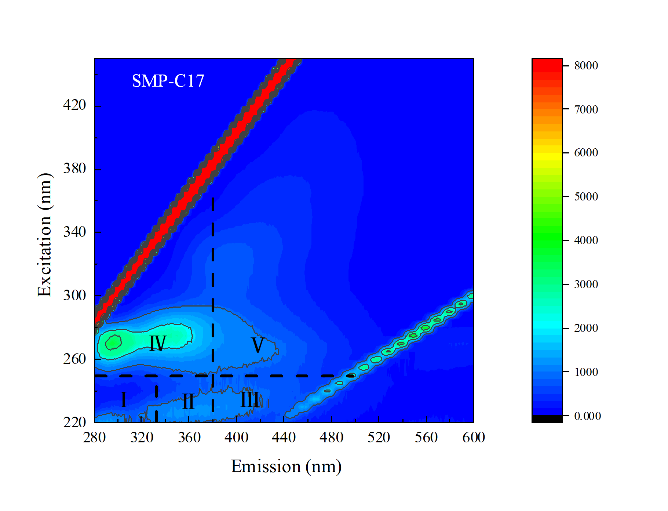 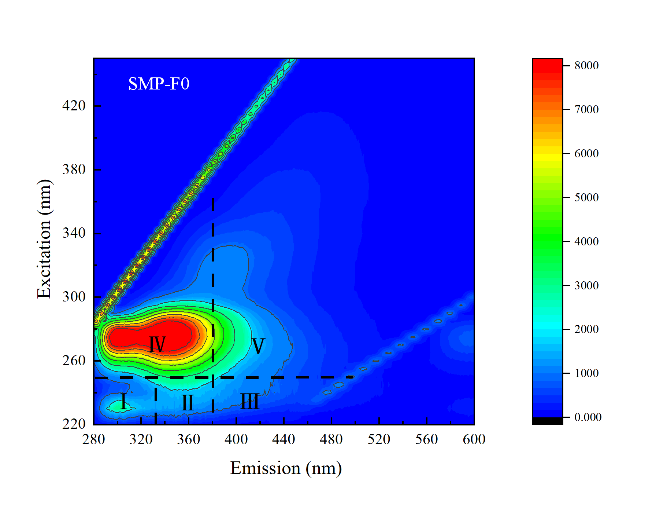 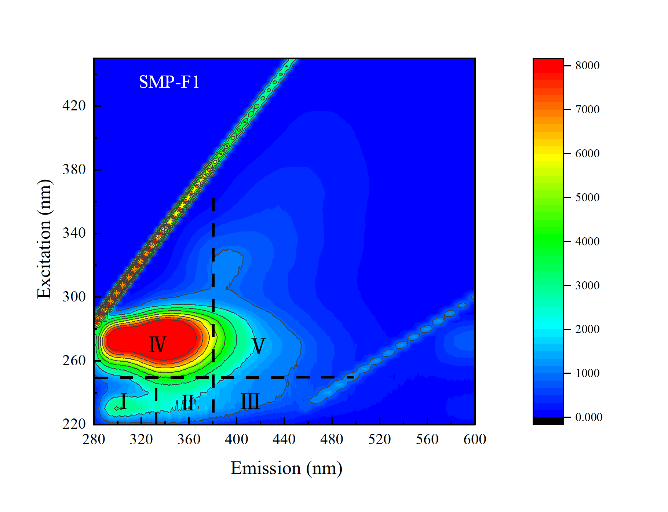 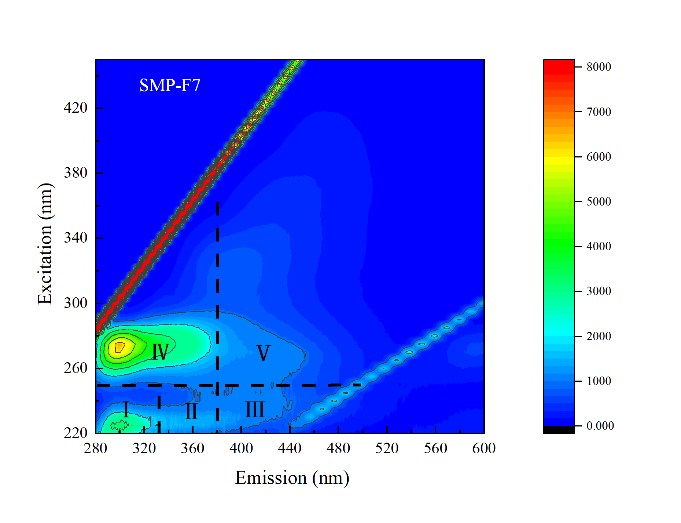 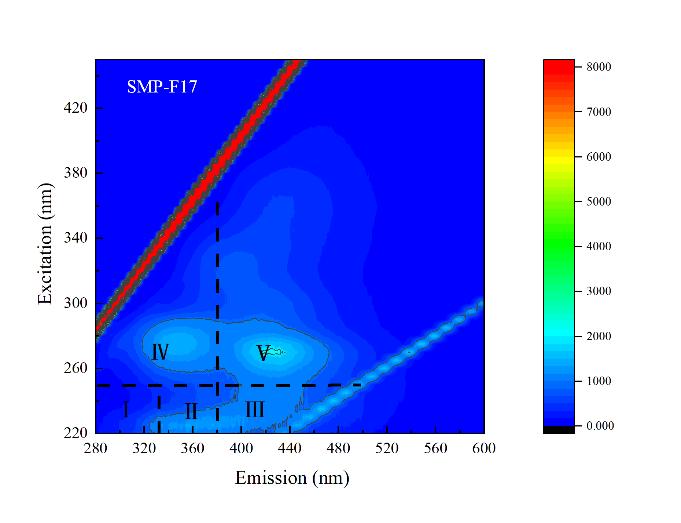 Figure S1. EEM fluorescence spectra result of SMP in the control and Fe3O4 reactors.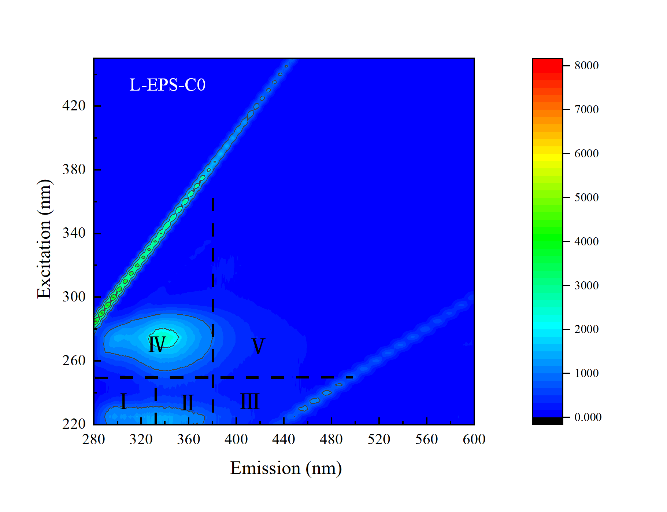 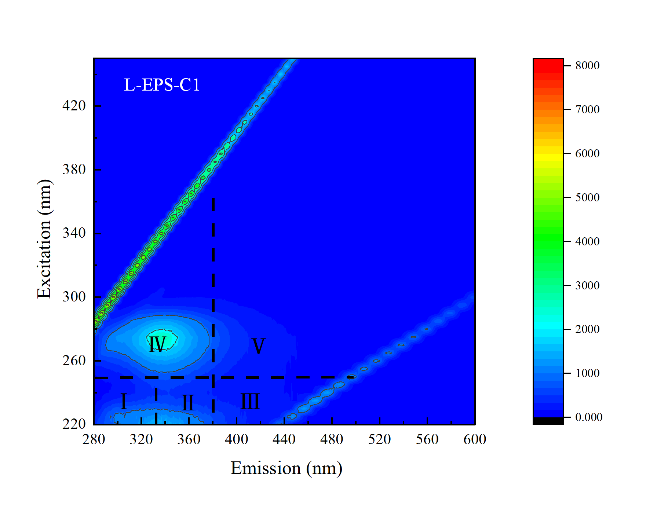 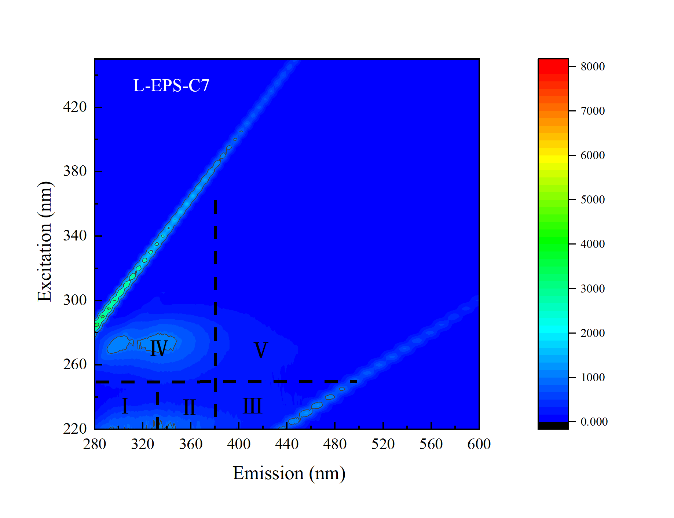 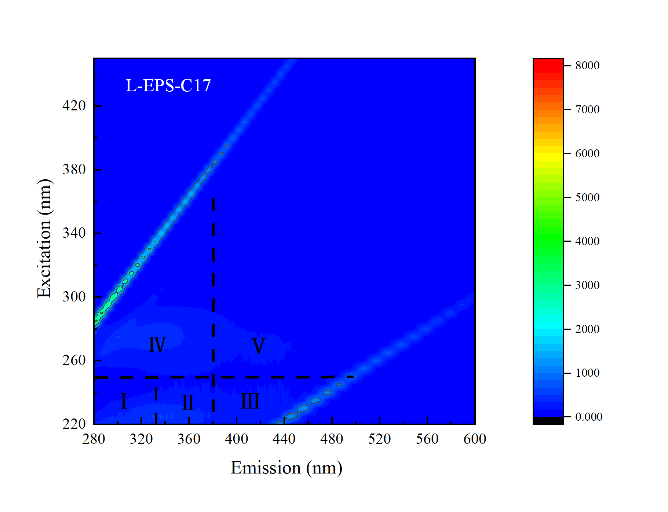 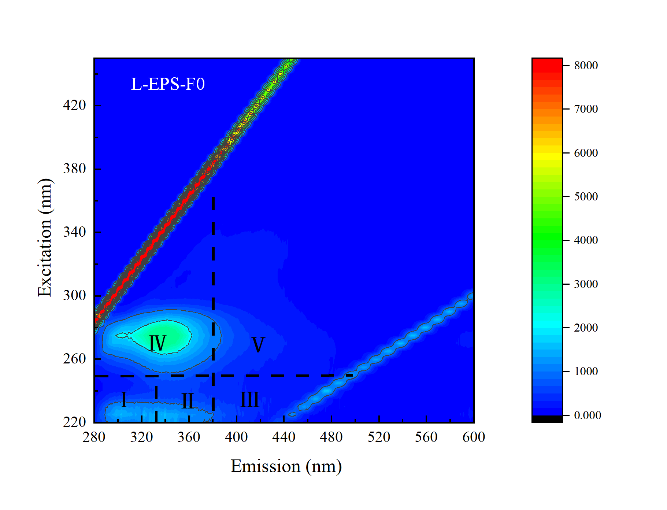 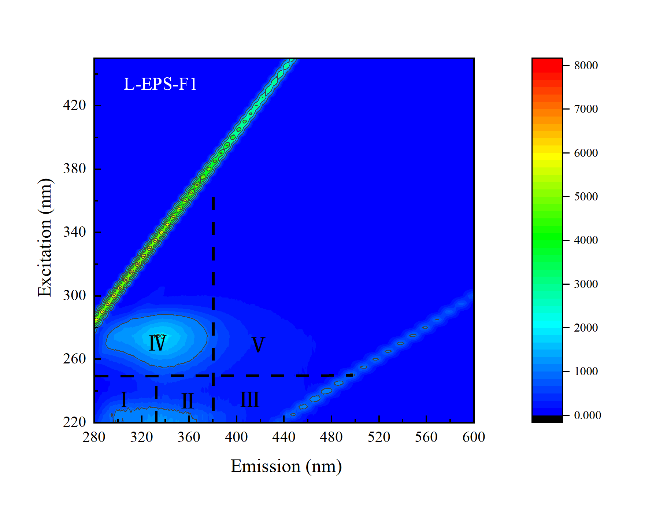 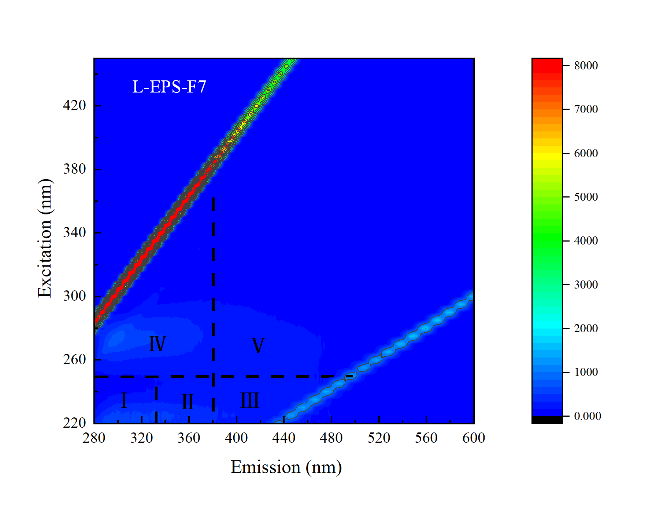 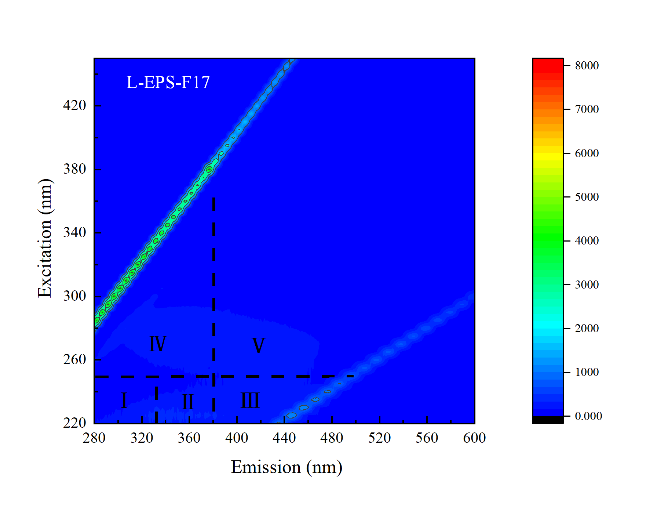 Figure S2. EEM fluorescence spectra result of L-EPS in the control and Fe3O4 reactors.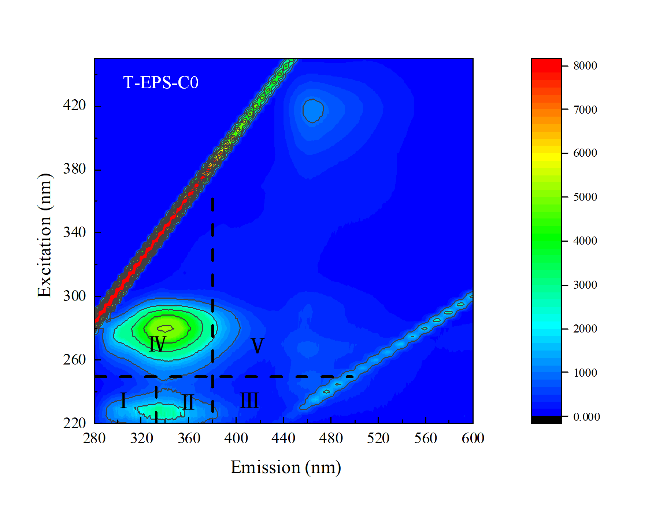 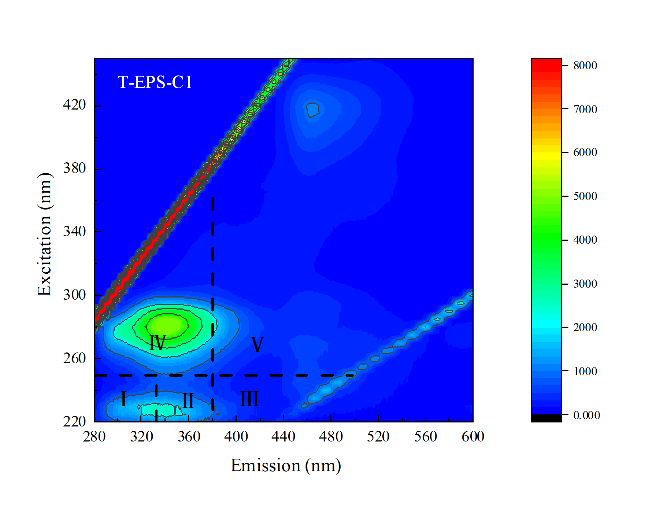 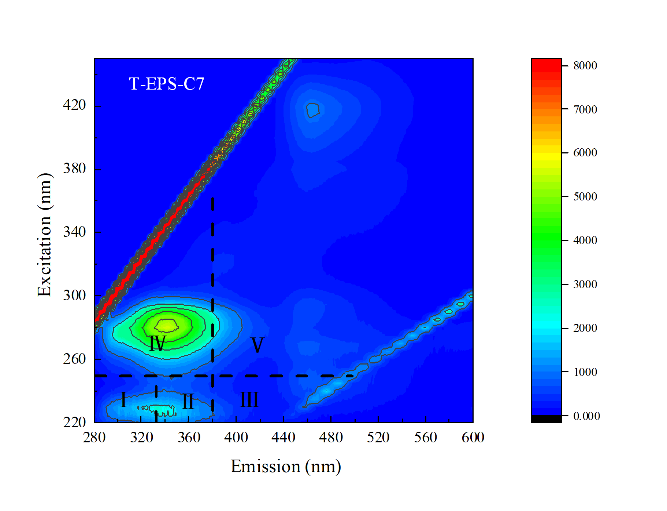 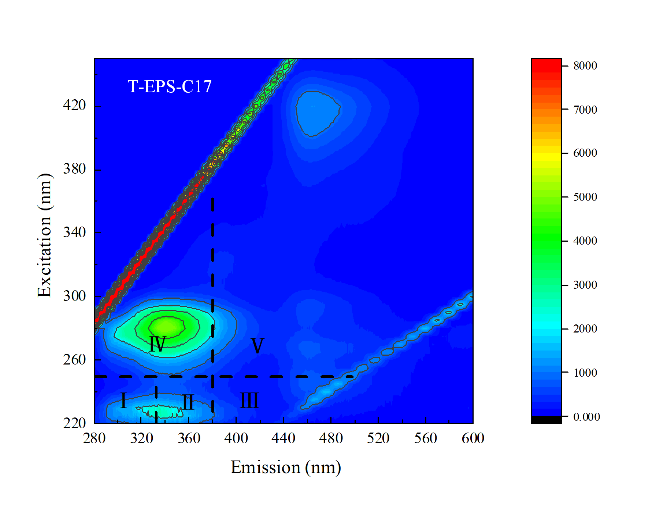 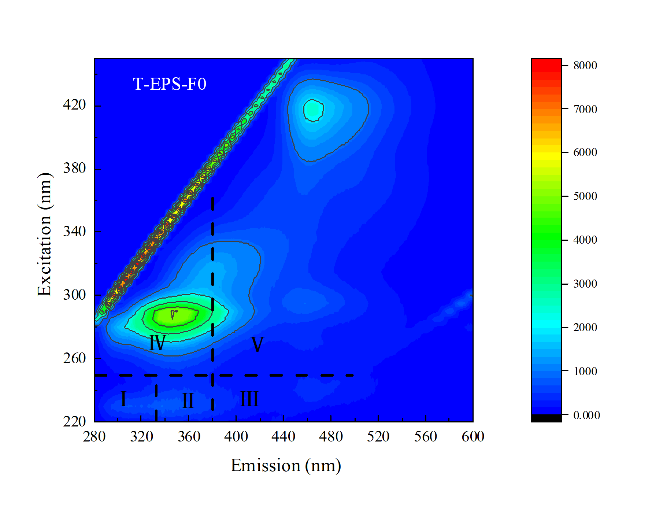 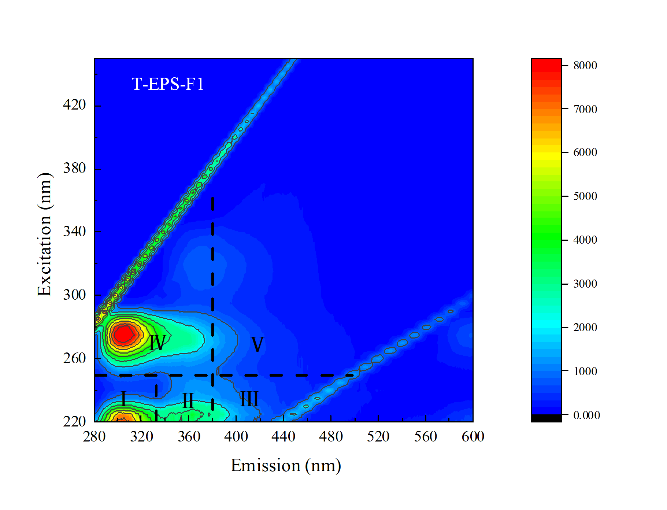 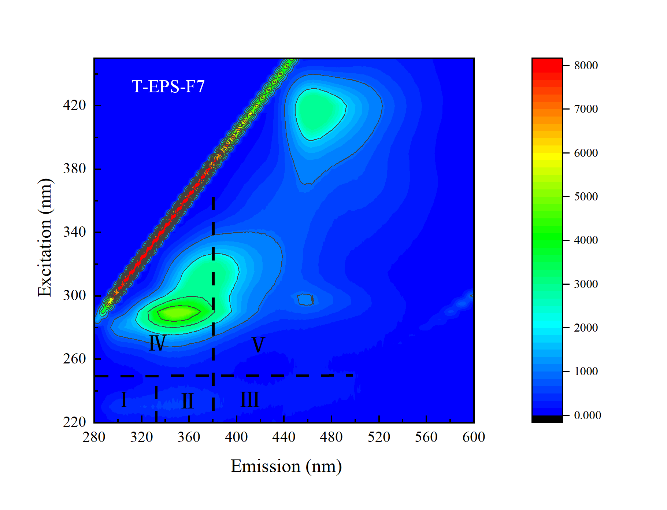 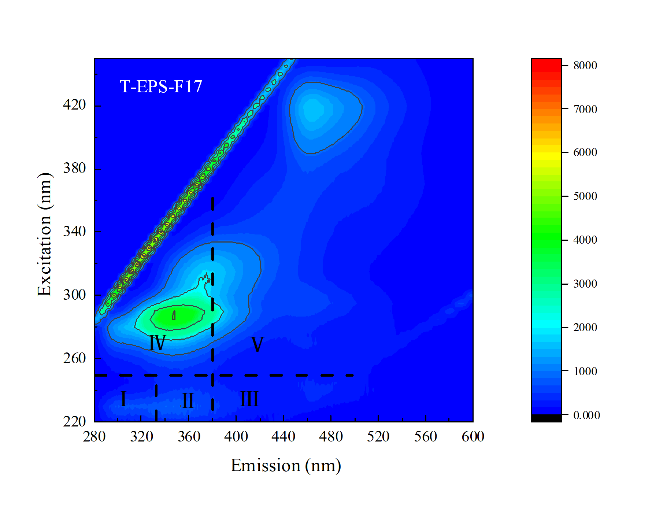 Figure S3. EEM fluorescence spectra result of T-EPS in the control and Fe3O4 reactors.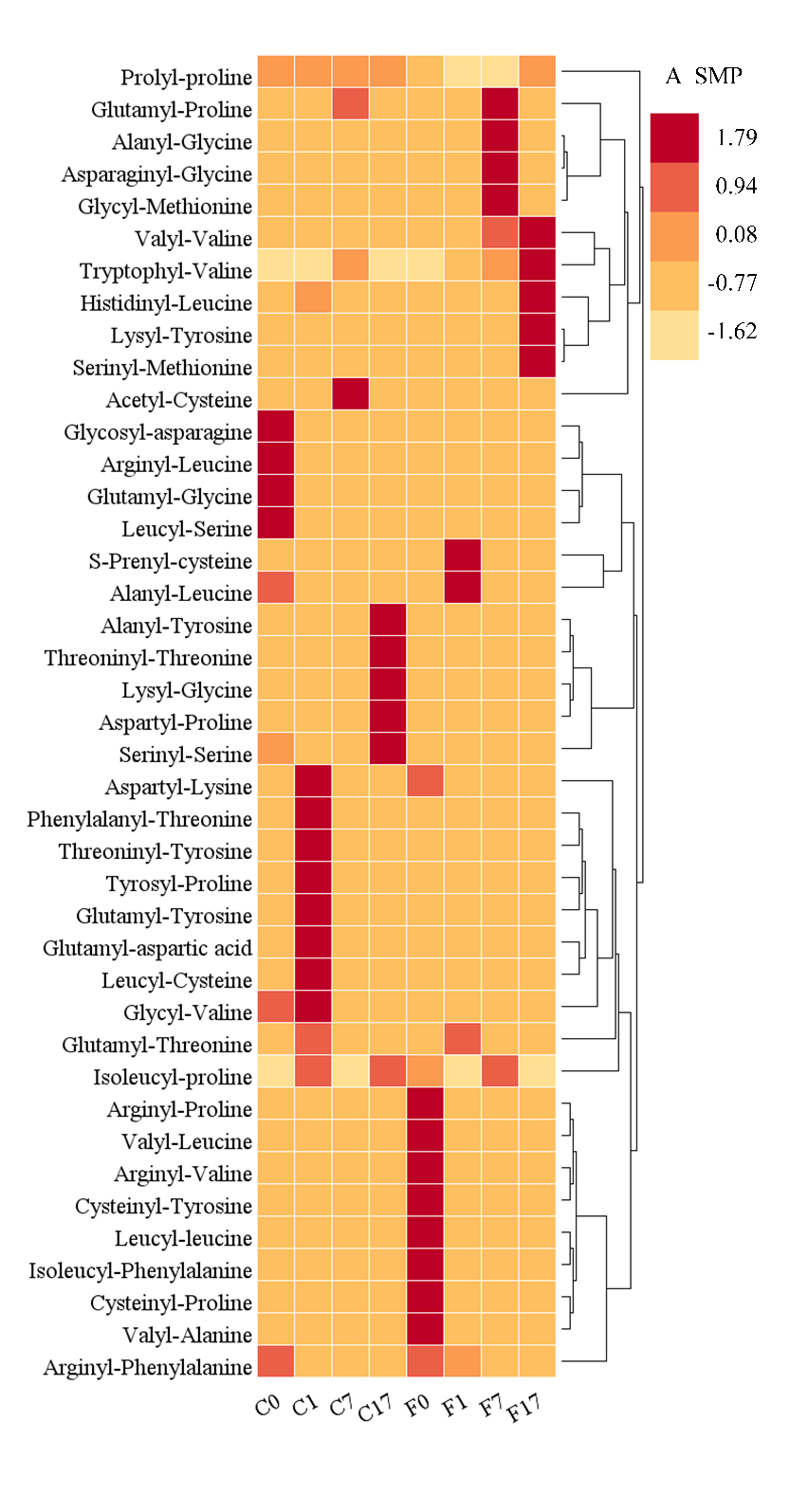 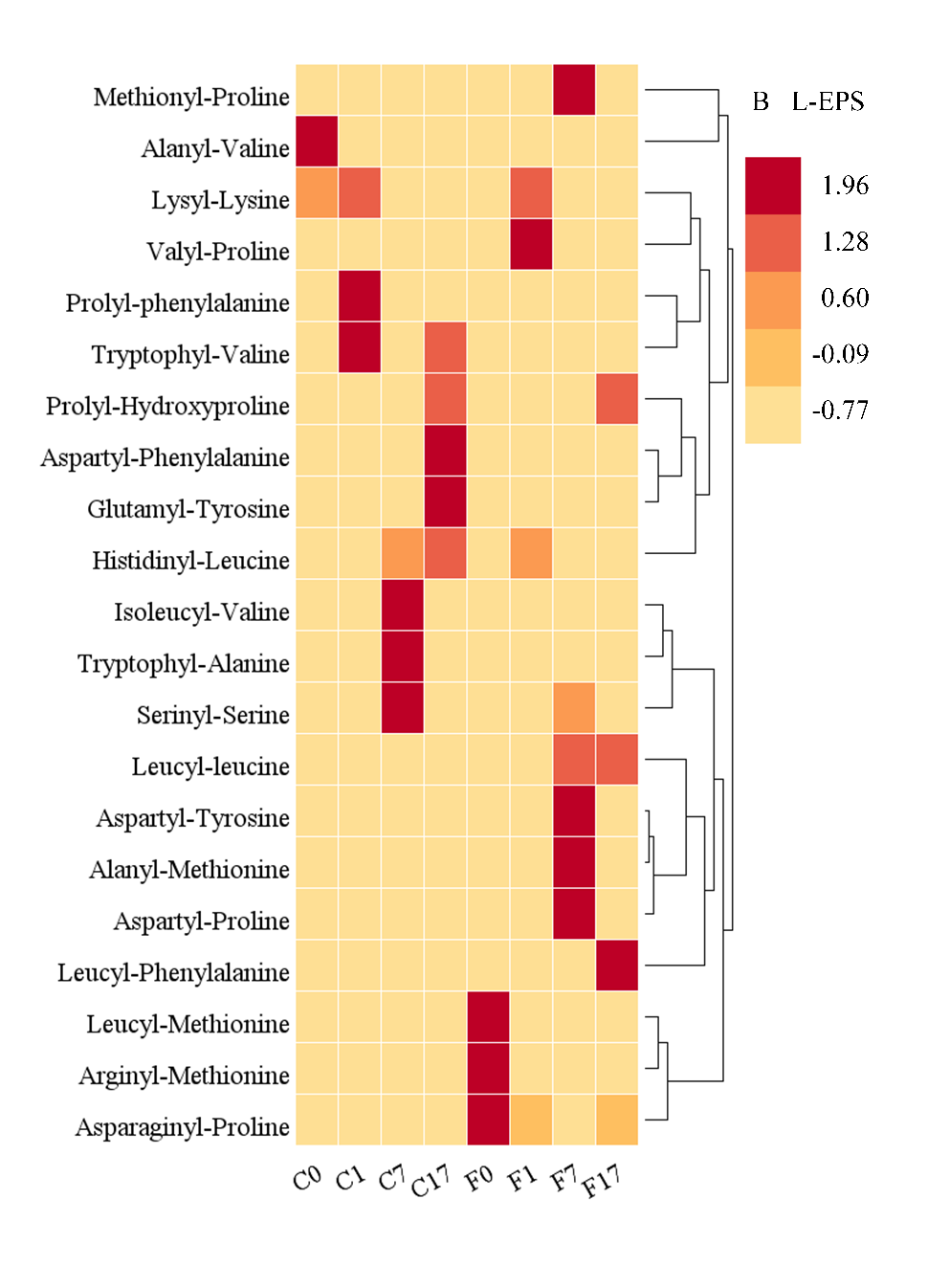 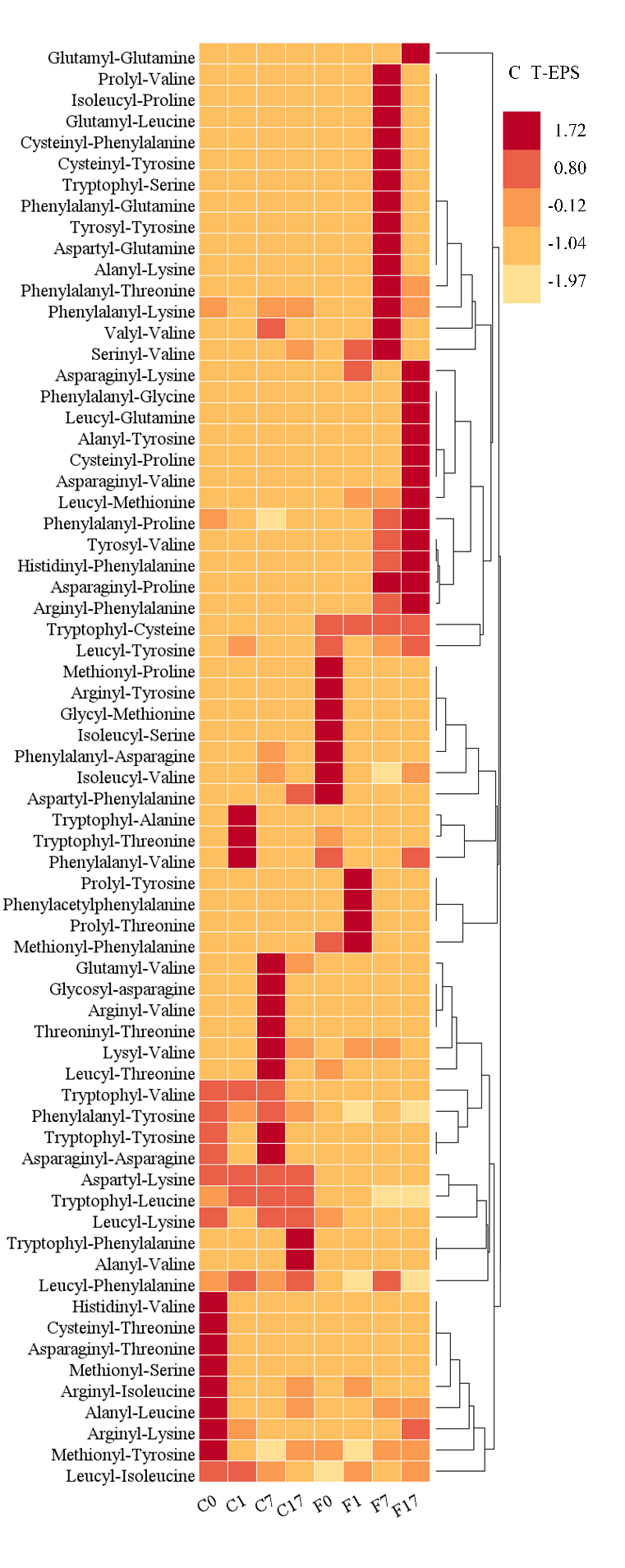 Figure S4. Distribution of dipeptides in (A) SMP, (B) L-EPS and (C) T-EPS at different steps in the control and Fe3O4 reactors.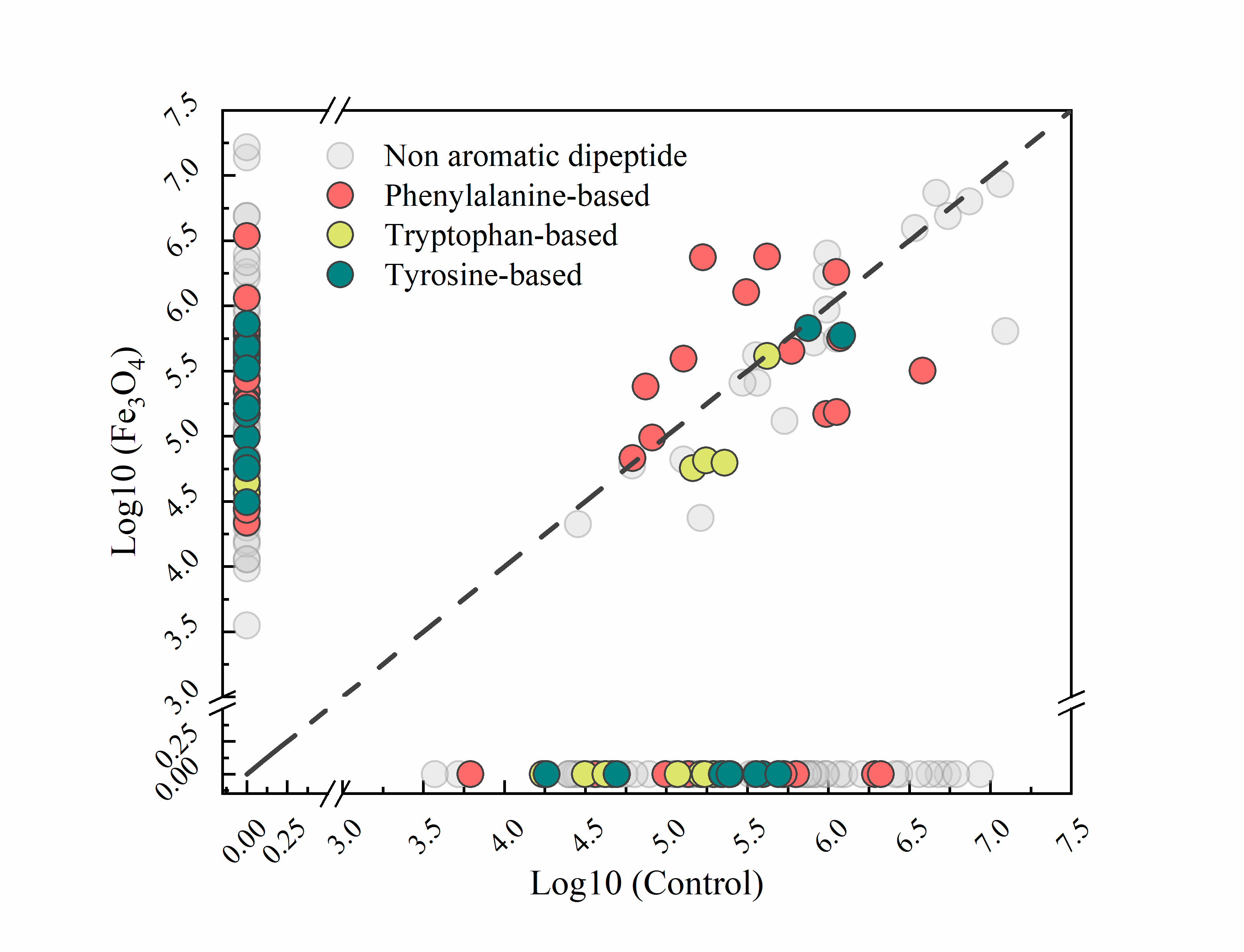 Figure S5. Distributed variation of aromatic dipeptides at different steps in the control and Fe3O4 reactors.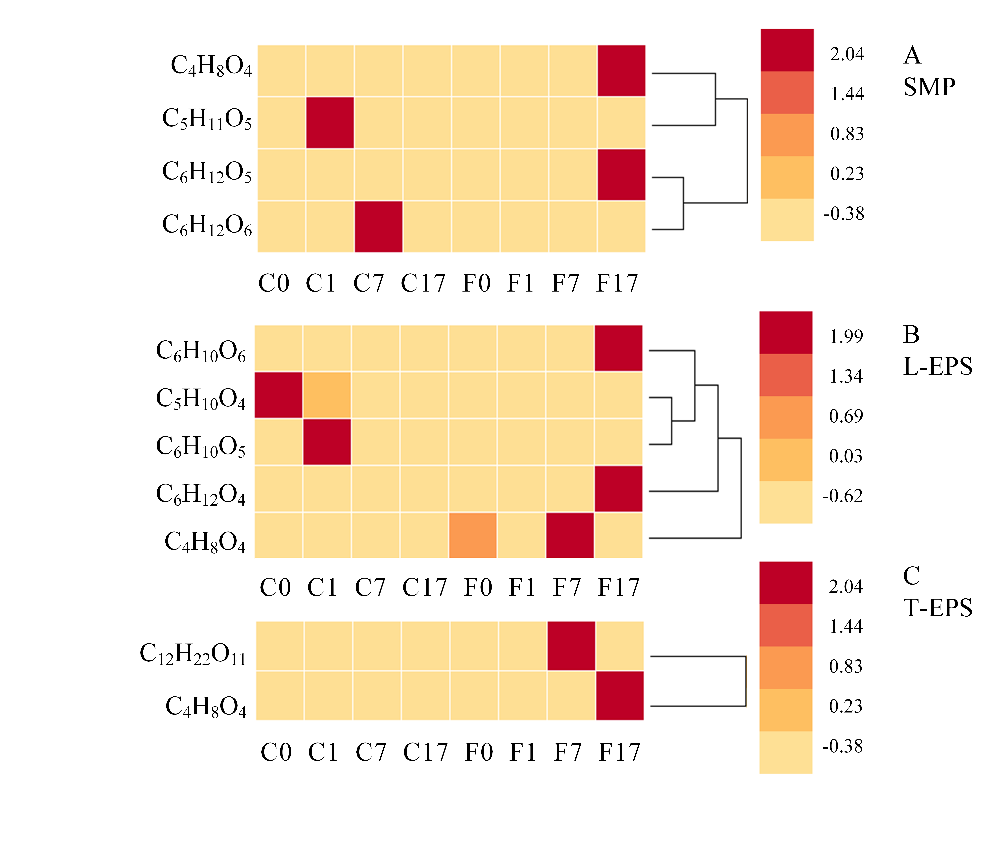 Figure S6. Distribution of monosaccharide, disaccharide and derivatives in (A) SMP, (B) L-EPS and (C) T-EPS at different steps in the control and Fe3O4 reactors.GroupMaximum CH4 yield (mL/L)Lag phase (h)Maximum CH4 production rate (mL/L·h)R2Control231.4±3.04.7±0.617.6±0.70.999Fe3O4173.6±2.72.2±0.121.7±0.30.999